Poniedziałek, 29.03.2021 r.Dzień dobry wszystkim !!!!Jak Wasze samopoczucie? Mamy nadzieję , że macie ochotę na dzisiejsze zadania. Wy już chyba wiecie, jakie święto idzie do nas wielkimi krokami! Jeżeli nie, to dowiecie się rozwiązując rebus: Wielka    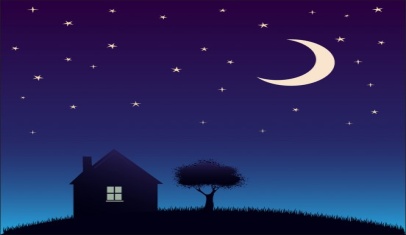  Tak, tak – w tym tygodniu poznamy tradycje i zwyczaje związane ze Świętami Wielkanocnymi. Zapoznanie z wielkanocnymi symbolami.Poznajcie kilka ciekawostek związanych z tymi świętami:Wielkanoc nazywana jest Świętem Zmartwychwstania Pańskiego. Chrześcijanie obchodzą ją na pamiątkę zmartwychwstania Chrystusa. Wierzą, że ofiarował swoje życie, aby odkupić winy ludzi.Zwierzęciem ofiarnym przez wiele lat był baranek, dlatego został on symbolem ofiary Chrystusa. Jajka z czasem zaczęto święcić, traktując je jako symbol rodzącego się życia.Zające traktowano jako symbol płodności , dostatku i wierzono, że to zając przynosi świąteczne jajka.Ważnym symbolem Wielkanocy są pisanki. Tradycja malowania jajek jest znana od starożytności. Do farbowania jaj używano: łupinek cebuli, wstążek owsa, szpinaku, kory drzew. W niektórych rejonach Polski wydrapywano wzory na pomalowanych skorupkach lub oklejano jajka sitowiem, wycinankami z papieru, tkaniną… Jednym z najważniejszych symboli Świąt Wielkanocnych są jajka, które są oznaką rodzącego się życia. Zatem o jajkach porozmawiamy przez chwilę… Zastanówmy się nad kilkoma kwestiami. Spróbujcie wspólnie z rodzicami odpowiedzieć na kilka pytań:Czy wszystkie jajka są takiej samej wielkości? ( jajka mają różną wielkość, są małe, np. przepiórcze, średnie- kurze i duże – strusie)Czy wiecie z czego składa się jajko? Jaka jest jego budowa? ( Jajko zbudowane jest z białka i z żółtka, które okrywa na zewnątrz skorupka).Czy poza kurczaczkami, które wykluwają się z jajek, znacie jeszcze inne zwierzęta, które przychodzą na świat w taki sposób? Takimi zwierzętami są ptaki, ale także np. żaby, żółwie, węże, krokodyle, dinozaury…Jakie potrawy możemy przygotować z jajek? ( Jajecznica, omlet, jajka sadzone itp.)Zapraszamy Was do obejrzenia krótkiej bajki o jajkach link znajduje się tutaj:https://www.youtube.com/watch?v=lIWDCkbVQ6AMasaż relaksacyjny (z rodzicami, rodzeństwem ) na pleckach . Odwróćcie się do siebie plecami i zaczynamy wesołą historyjkę: Stary niedźwiedź mocno śpi i o wiośnie śni:Śniła mu się pisaneczka ta co cała jest w kropeczkach (uderzenia paluszkami- kropki)Była też w paseczki (rysujemy paseczki)I w wesołe krateczki (rysujemy krateczkę)Ta w malutkie ślimaczki (rysujemy ślimaczki)I żółciutkie kurczaczki (rysujemy kurczaczki- kółko, kółko, nóżki, dzióbek)Cii… wiosna, wiosna ach to ty! (całymi dłońmi)Liczymy pisanki: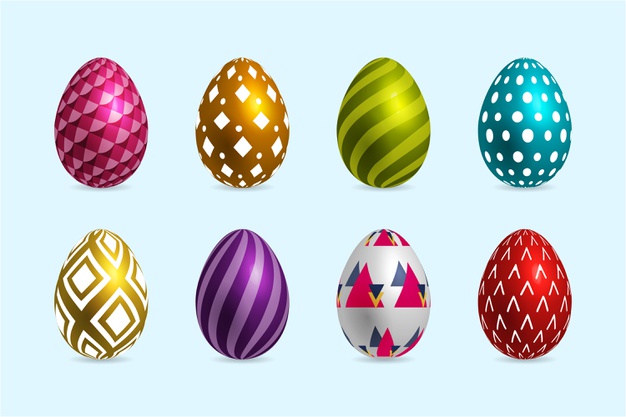 Ile jest pisanek na obrazku?Jakie wzory widzicie? Czy są na nich jakieś figury geometryczne? Wymieńcie figury, które widzicie na tych pisankach Która to pisanka?Przyjrzyjcie się pisankom i odpowiedzcie na pytania:- Ile jest pisanek?- Jaki kolor ma trzecia pisanka?- Fioletowa pisanka jest…….- Pierwsza pisanka ma kolor………, a ostatnia jest…….. .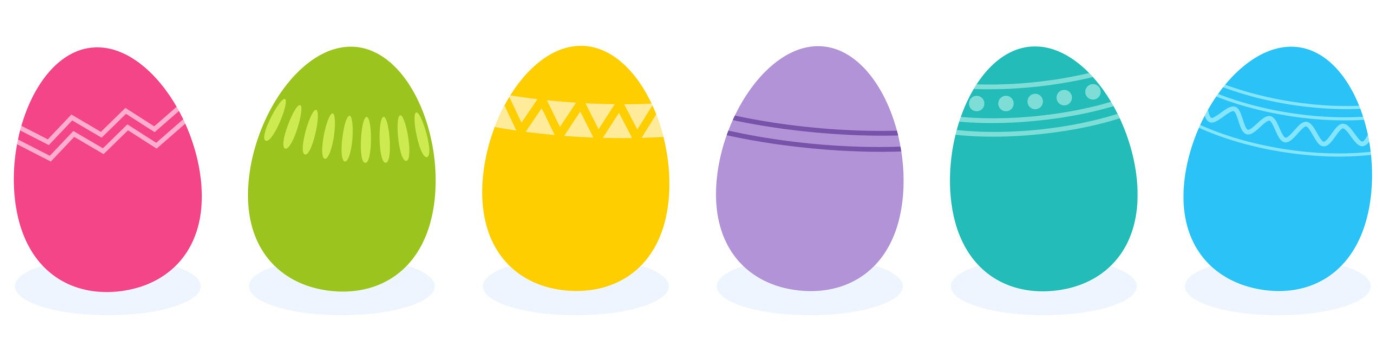 „Szukamy kolorów”- ćwiczenie spostrzegawczości i trochę ruchu Zadaniem każdego jest w określonym czasie znalezienie przedmiotów w podanym kolorze. Np.: Rodzic podaje kolor „zielony” i czas -5 minut, zadaniem dziecka jest poszukanie zielonych przedmiotów, które znajdują się w domu. Potem zmiana, to dziecko podaje kolor, a Rodzic szuka przedmiotów. Na koniec liczymy przedmioty i określamy, kto znalazł więcej. Powodzenia Karta pracy 121 w naszych książkach.Po wypełnieniu karty pracy pobawcie się, albo wybierzcie na spacer. A po odpoczynku zachęcamy Was do dalszej wspólnej zabawy, na którą prosimy o przygotowanie 2 jajek ugotowanych na twardo i 1 surowego.Nasze propozycje na popołudnie:„Przeniosę jajeczko” – zabawa ćwicząca koordynację wzrokowo-ruchową i napięcie mięśniowe. Rodzic wyznacza linię startu i linię mety, można stworzyć tor przeszkód np.: postawić krzesło, które trzeba ominąć. Dziecko przenosi na trzymanej w ręce łyżce jajko ugotowane na twardo od startu do mety. Zabawę można powtórzyć kilka razy mierząc czas „Co się kryje w jajku?” – zabawa badawcza, której celem jest poznanie  budowy jajka.Rodzic rozbija do miseczki surowe jajko i obiera jajko ugotowane na twardo.  Dziecko próbuje określić różnicę.Pisanki – praca plastyczna. Podajemy kilka propozycji, możecie również zrobić pisankę wg własnego pomysłu:https://mojedziecikreatywnie.pl/sdm_downloads/pisanki-do-kolorowania-i-wyklejania/http://dobrzesiebaw.pl/wielkanocne-prace-plastyczne-dla-dzieci-pisanki/https://pl.pinterest.com/pin/333055334936930349/Miłego dnia! Do jutra!                                                          Opracowały: Beata Mazur i Iwona ParzonkaŻródła:    www.Panomonia.pl   www.Printoteka.pl